Liceo Elvira Sánchez de Garcés                                   Unidad 2: Álgebra y Funciones    Matemática  7º A                                                           Prof.  Mario  L.  Cisterna  B.WhatsApp:+56982681543    Correo Electrónico: mcisternabahamonde@gmail.cl  GUIA N° 5  DE PRIORIZACION CURRICULAR  (EXPRESION  ALGEBRAICA)¿. Qué expresión algebraica representa el perímetro  de las siguientes figuras geométricas ?                                   2.                                                    3.       y                y                                                                                                                       y                                           II)  Analiza y completa la tabla con la información solicitada. Guíate por el ejemplo resuelto de la primera fila de la tabla:III) Clasifica las siguientes expresiones algebraicas en  MONOMIO (M), BINOMIO (B), TRINOMIO (T) o POLINOMIO (P) según corresponda.                                                b.                                         d.  Nombre:                                                                                        Curso:           Fecha: 30/09/2020              Objetivo De Aprendizaje( OA 6): Utilizar el lenguaje algebraico para generalizar relaciones entre números, para establecer y formular reglas y propiedades y construir ecuaciones.RECUERDA QUE: Conceptos matemáticos que debes saber. EXPRESION ALGEBRAICA: es un conjunto de números o símbolos relacionados entre sí por los signos de las operaciones aritméticas: adición, sustracción, multiplicación y división. ►Una expresión algebraica está compuesta por términos algebraicos, los cuales están separados entre sí por los signos .►Cada término algebraico consta de un coeficiente numérico  y un factor literal.Revisa  paso a paso los  ejemplos  resueltos:Coeficiente numérico Factor literal► Las expresiones algebraicas según su número de términos se clasifican en:                  Expresiones      Algebraicas         Monomio ( 1 término )                          Polinomio ( varios términos )              Binomio(2 términos)                                                               Trinomio(3 términos)                                                                Otros polinomios             Más de 3 términosTérmino algebraicoCoeficiente numéricoFactor literal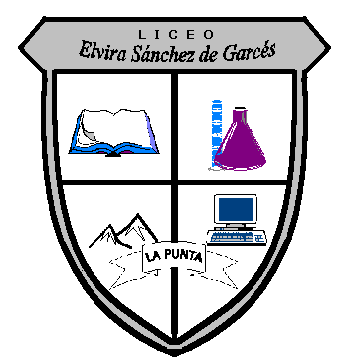 